Задание 3 по развитию речи  на период с 13 по 19 апреля. 4 ступень - 23, 24, 25 группыТема: «12 апреля  - День космонавтики»Уважаемые родители!Предлагаю выполнить следующие задания по развитию речи:Рабочая тетрадь по развитию речи «Читалочка. Повторялочка. Рассуждалочка»Занятие 58 с. 511) Побеседуйте с ребёнком :*Какой праздник отмечает вся страна 12 апреля?*Как ты понимаешь слово «космос»?*Как называют  человека, который летает в космос?*Что ты знаешь о космосе и космонавтах?2) Прочитайте рассказ. Ответьте на вопросы.В школе космонавтов.       Чтобы лететь в космос, надо много знать. И будущие космонавты много сидят за учебниками. Надо изучить, как работают приборы и ракеты, надо научиться управлять ракетой.        Надо изучить звёздное небо. Космонавт должен знать, где какая звезда находится.       Космонавты – народ крепкий, они спортсмены. Но этого мало.       Летать в ракете труднее, чем на самом быстром самолёте. Поэтому ещё на земле лётчиков – космонавтов приучают ко всем трудностям полёта.       Будущих космонавтов сажают в специальное кресло, пристёгивают ремнями и крутят очень быстро – вверх, вниз, туда, сюда.        И много ещё других испытаний проходят будущие космонавты.Что должен знать лётчик – космонавт?Какова роль спорта в подготовке космонавта?Как ты понимаешь слово планета?Как ты понимаешь слово ракета?Как ты понимаешь слово спутник?3) Выполните задание  в рабочей тетради (письменно).* Обозначьте звуки в словах планета, ракета, спутник. Нарисуйте кружок карандашом красного, синего или зелёного цвета под каждой буквой в слове   в зависимости от того, какой это звук: гласный, согласный твёрдый или согласный мягкий.Гласные звуки (при их  произношении воздух во рту выходит свободно, не встречая преград)  – а, о, у, и, э, ы, е, ё, ю, я . Обозначить  красным цветом.Согласные твёрдые звуки обозначить синим цветом (твёрдые как лёд).Согласные мягкие звуки обозначить зелёным цветом (мягкие как травка).Разделите слова на слоги, отделяя каждый слог косой чертой (сколько гласных столько и слогов).К занятию 58 с. 504) Обратитесь к портрету Юрия Гагарина и Валентины Терешковой.Побеседуйте о том, почему портреты именно этих людей представлены в тетради? Чем они прославились?Нужно ли помнить о Дне космонавтике? Зачем?5) Выполните задание письменно.Обведи по контуру, а затем продолжи строчку печатной (заглавной и строчной) буквы У у.Обведи по контуру, а затем продолжи строчку прописной (заглавной и строчной) буквы У у.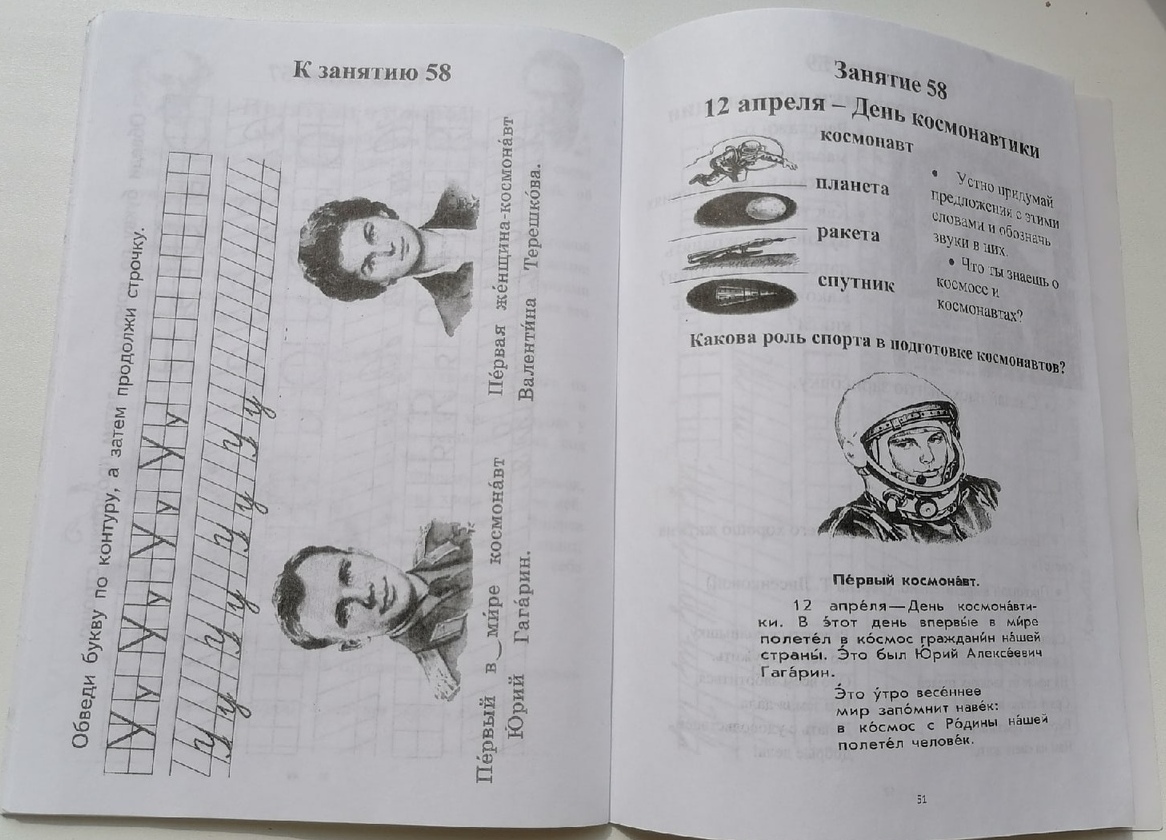 